Virs ES sliekšņa 
Izdrukāt Paziņojums par iepirkuma procedūras rezultātiemPublicēšanas datums: 06/02/2017I IEDAĻA. PasūtītājsI.1 ) Nosaukums/vārds, adrese un kontaktpunkts (-i)Pilns nosaukums, reģistrācijas numursValsts aizsardzības militāro objektu un iepirkumu centrs, 90009225180Pasta adreseErnestīnes 34Pilsēta / NovadsRīgaPasta indekssLV-1046ValstsLatvijaKontaktpunkts(-i)Anna Juste Kontaktpersonas vārds, uzvārds Anna JusteTālruņa numurs67300247Faksa numurs67300207E-pasta adreseanna.juste@vamoic.gov.lvInterneta adresesVispārējā interneta adrese (URL): http://www.vamoic.gov.lv Pircēja profila adrese (URL): http://www.mod.gov.lv/Papildriki/Iepirkumi.aspx I.2) Pasūtītāja veids un galvenā (ās) darbības joma (as)Ministrija vai jebkura cita valsts vai federāla iestāde, ieskaitot to reģionālās vai vietējās apakšnodaļas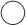 Valsts vai federālā aģentūra / birojs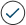 Reģionāla vai vietēja iestādeReģionāla vai vietēja aģentūra/birojsPublisko tiesību subjektsEiropas institūcija/aģentūra vai starptautiska organizācijaCits: Vispārēji sabiedriskie pakalpojumiAizsardzībaSabiedriskā kārtība un drošībaVideEkonomika un finansesVeselībaDzīvokļu un komunālā saimniecībaSociālā aizsardzībaAtpūta, kultūra un reliģijaIzglītībaCita: Pasūtītājs veic iepirkumu citu pasūtītāju vajadzībām ( Ja “Jā” sīkāku informāciju par minētajiem pasūtītājiem var sniegt pielikumā A )JāNēII IEDAĻA. Līguma priekšmetsII.1. AprakstsII.1.1) Iepirkuma līguma nosaukumsKuģu dzinēju, palīgiekārtu un elektroiekārtu remonts un motorlaivu dzinēju sistēmas apkope un remontsII.1.2) Līguma veids un būvdarbu veikšanas, pakalpojumu sniegšanas vai piegādes vieta(lūdzu, norādiet tikai vienu veidu, kas vairāk atbilst konkrētajam iepirkumam) BūvdarbiPiegādePakalpojumiBūvdarbu veikšanaProjektēšana un būvdarbu veikšana Būvdarbu veikšana ar jebkādiem līdzekļiem, kas atbilst līgumslēdzējas iestādes norādītajām prasībām PirkumsNomaksas pirkumsNomaNoma ar izpirkuma tiesībāmĪreĪre ar izpirkuma tiesībāmMinēto piegāžu veidu kombinācijaPakalpojumu kategorijas Nr. (atbilstoši pakalpojumu līgumu nomenklatūrai)     1 
(Pakalpojumu kategorijām 1-27, skatīt Publisko iepirkumu likuma 2.pielikumu) 
Gadījumā, ja līgums tiek slēgts par Publisko iepirkumu likuma 2.pielikuma “Pakalpojumu līgumu nomenklatūra” B daļā minētajiem pakalpojumiem, vai piekrītat šī paziņojuma publicēšanai? JāNēBūvdarbu veikšanas, pakalpojumu sniegšanas vai piegādes vieta Pēc pieprasījuma Latvijas teritorijāNUTS kods: LV00 II.1.3) Paziņojums ietver (attiecīgā gadījumā)Vispārīgo vienošanos Dinamiskās iepirkumu sistēmas (DIS) izveidošanu II.1.4) Īss līguma vai iepirkuma aprakstsKuģu dzinēju, palīgiekārtu un elektroiekārtu remonts un motorlaivu dzinēju sistēmas apkope un remontsII.1.5) Kopējā publiskā iepirkuma vārdnīca (CPV)II.1.6) Līgums, uz kuru attiecas Valsts iepirkuma nolīgums (GPA - Government Procurement Agreement) JāNēII.2. Kopējā līgumcenaII.2.1) Kopējā līgumcena (tikai cipariem, ietverot visus piemērojamos nodokļus, izņemot PVN)III IEDAĻA. ProcedūraIII.1. Procedūras veidsIII.1.1) Procedūras veidsAtklāts konkurssSlēgts konkurssPaātrināts slēgts konkurssPamatojums paātrinātas procedūras izvēlei: Konkursa dialogsCenu aptaujaSarunu procedūra, iepriekš publicējot paziņojumu par līgumuSarunu procedūras, ko piemēro saskaņā ar Publisko iepirkumu likuma 62. panta pirmās daļas 2. punktu, izvēles pamatojums: Paātrināta sarunu procedūraPaātrinātās procedūras vai sarunu procedūras, ko piemēro saskaņā ar Publisko iepirkumu likuma 62. panta pirmās daļas 2. punktu, izvēles pamatojums: Sarunu procedūra, iepriekš nepublicējot paziņojumu par līgumuLīguma slēgšanas tiesību piešķiršana, iepriekš nepublicējot paziņojumu par līgumu (Pielikuma C k) un l) punktā minētajos gadījumos)Pamatojums līguma slēgšanas tiesību piešķiršanai, iepriekš nepublicējot paziņojumu par līgumu: lūdzu, aizpildiet Pielikumu CIII.2. Piedāvājuma izvēles kritērijsIII.2.1) Piedāvājuma izvēles kritērijs Piedāvājums ar viszemāko cenu Saimnieciski visizdevīgākais piedāvājums , kas izvērtēts saskaņā ar zemāk minētajiem kritērijiem un to īpatsvaru nozīmīguma secībā (piedāvājuma vērtēšanas kritērijus un to īpatsvaru nozīmīguma secībā papildus norāda tad, ja tie nav iekļauti iepirkuma procedūras dokumentos) kritēriji, kas iekļauti iepirkuma procedūras dokumentos III.2.2) Piemērota elektroniskā izsoleJāNēIII.3. Administratīvā informācijaIII.3.1) Iepirkuma identifikācijas numursVAMOIC 2016/176III.3.2) Iepriekšēja (-as) publikācija (-as) Eiropas Savienības Oficiālajā Vēstnesī saistībā ar konkrēto iepirkuma procedūruJāNēJa jā:
Paziņojuma reģistrācijas numurs OV - publikācijas datums - publikācijas veids :
2016/S 190-342146 - 01/10/2016 - Paziņojums par līgumu 
2016/S 238-434472 - 09/12/2016 - Paziņojums par grozījumiem, iepirkuma procedūras izbeigšanu vai pārtraukšanu 
2016/S 239-436675 - 10/12/2016 - Paziņojums par iepirkuma procedūras rezultātiem 
(ja ir bijušas vairākas iepriekšējas publikācijas, izmantojiet šo apakšpunktu atkārtoti) III.3.3) Cita (-as) iepriekšēja (-as) publikācija (-as) saistībā ar konkrēto iepirkuma procedūruJāNēIV IEDAĻA: Līguma slēgšanas tiesību piešķiršanaLīguma Nr.: 2Daļas Nr.: 2        Ar iepirkuma uzvarētāju noslēdzamā iepirkuma līguma nosaukums: II daļa – Kuģu palīgiekārtu remontsIV.1. Lēmuma pieņemšanas datums25/01/2017 (dd/mm/gggg)IV.2. Saņemto piedāvājumu skaits2IV.3. Pieteikumus iesniegušo kandidātu un/vai piedāvājumus iesniegušo pretendentu nosaukumi, reģistrācijas numuri (fiziskām personām – vārdi, uzvārdi, personas kodi), adreses, valstiskā piederībaIV.4. Uzvarējušā pretendenta nosaukums, reģistrācijas numurs (fiziskai personai – vārds, uzvārds), adresePilns nosaukums, reģistrācijas numurs vai fiziskai personai – vārds, uzvārds:SIA „MOTORS GRUPA & KO”, 42103021649Pasta adreseKungu iela 21/21APilsēta / novadsLiepāja Pasta indekssLV–3401ValstsLatvijaTālruņa numurs63420632Faksa numurs63429076E-pastsVispārējā interneta adrese:IV.5. Informācija par līgumcenu (tikai cipariem) IV.6. Pretendentam ir paredzēti apakšuzņēmuma līgumi ar trešajām personām JāNēJa jā, līgumcena vai līguma daļa, par ko tiks slēgti apakšuzņēmuma līgumi ar trešajām personām (tikai cipariem) Līgumcena, bez PVN :      Valūta:      Līguma daļa :      Nav zināmsLīguma Nr.: 3Daļas Nr.: 3        Ar iepirkuma uzvarētāju noslēdzamā iepirkuma līguma nosaukums: III daļa – Kuģu elektroiekārtu remontsIV.1. Lēmuma pieņemšanas datums25/01/2017 (dd/mm/gggg)IV.2. Saņemto piedāvājumu skaits1IV.3. Pieteikumus iesniegušo kandidātu un/vai piedāvājumus iesniegušo pretendentu nosaukumi, reģistrācijas numuri (fiziskām personām – vārdi, uzvārdi, personas kodi), adreses, valstiskā piederībaIV.4. Uzvarējušā pretendenta nosaukums, reģistrācijas numurs (fiziskai personai – vārds, uzvārds), adresePilns nosaukums, reģistrācijas numurs vai fiziskai personai – vārds, uzvārds:SIA „Sol S”, 40003406691Pasta adreseLiepkalnu iela 14Pilsēta / novadsMārupes nov.Pasta indekssLV-2167ValstsLatvijaTālruņa numurs67931253Faksa numurs67931257E-pastsVispārējā interneta adrese:IV.5. Informācija par līgumcenu (tikai cipariem) IV.6. Pretendentam ir paredzēti apakšuzņēmuma līgumi ar trešajām personām JāNēJa jā, līgumcena vai līguma daļa, par ko tiks slēgti apakšuzņēmuma līgumi ar trešajām personām (tikai cipariem) Līgumcena, bez PVN :      Valūta:      Līguma daļa :      Nav zināmsV IEDAĻA. Papildu informācijaV.1. Līgums ir saistīts ar projektu un/vai programmu, ko finansē Eiropas Savienības fondi Ja “jā”, atsauce uz projektu (-iem) un/vai programmu (-ām): JāNēV.2. Iepirkuma dokumentos ir iekļautas vides aizsardzības prasībasJāNēJa jā, norādiet informāciju par šīm prasībām:V.3. Šis paziņojums saskaņā ar Publisko iepirkumu likumu ir nosūtāms publicēšanai Eiropas Savienības Oficiālajā VēstnesīJāNēV.4. Cita papildu informācija (ja nepieciešams)Vispārīgā vienošanās tiek slēgta uz maksimālo vispārīgās vienošanās darbības termiņu 48 (četrdesmit astoņi) mēnešiem no vispārīgās vienošanās spēkā stāšanās dienas bez summas ierobežojuma. Norādītās summas iepirkuma priekšmeta daļās ir pasūtītāja plānotās summas līdz 2019.gadam.V.5. Iesniegumu izskatīšanaV.5.1) Iestāde, kas atbildīga par iesniegumu izskatīšanu Pilns nosaukums (arī reģistrācijas numurs)Iepirkumu uzraudzības birojs, 90001263305Pasta adreseEksporta iela 6Pilsēta / NovadsRīgaPasta indekssLV-1010ValstsLatvijaTālruņa numurs+371 67326719Faksa numurs+371 67326720E-pasta adresepasts@iub.gov.lvVispārējā interneta adrese (URL):http://www.iub.gov.lvV.5.2) Iestāde, kas atbildīga par starpniecības procedūrām (attiecīgā gadījumā) Pilns nosaukums (arī reģistrācijas numurs), Pasta adresePilsēta / NovadsPasta indekssValstsTālruņa numursFaksa numursE-pasta adreseVispārējā interneta adrese (URL):V.5.3) Iesniegumu iesniegšanas termiņiPrecīza informācija par iesnieguma iesniegšanas termiņiem:
Saskaņā ar Publisko iepirkumu likuma 83. panta otro daļu V.5.4) Iestāde, kur var saņemt informāciju par iesniegumu iesniegšanu (vajadzības gadījumā) Pilns nosaukums (arī reģistrācijas numurs)Iepirkumu uzraudzības birojs, 90001263305Pasta adreseEksporta iela 6Pilsēta / NovadsRīgaPasta indekssLV-1010ValstsLatvijaTālruņa numurs+371 67326719Faksa numurs+371 67326720E-pasta adresepasts@iub.gov.lvVispārējā interneta adrese (URL):http://www.iub.gov.lvPIELIKUMS A Papildu adreses un kontaktpersonas I. Cita pasūtītāja adrese, kura vajadzībām pasūtītājs veic iepirkumuPilns nosaukums, reģistrācijas numurs (ja piešķirts)Nacionālo bruņoto spēku Nodrošinājuma pavēlniecības 1.Reģionālais nodrošinājuma centrs, 90000294774Pasta adreseRoņu iela 2Pilsēta / novadsLiepājaPasta indekssLV-3401ValstsLatvijaSaistītie paziņojumiPaziņojums par iepirkuma procedūras rezultātiem
Paziņojums par grozījumiem, iepirkuma procedūras izbeigšanu vai pārtraukšanu
Paziņojums par līgumuGalvenais priekšmetsPapildu priekšmeti50640000-3ValūtaBez PVNAr PVN PVN likme (%)Kopējā līgumcena: 587841.85EUR21VAI lētākā vērtētā piedāvājuma līgumcena: un dārgākā vērtētā piedāvājuma līgumcena: EURValūtaBez PVNAr PVN PVN likme (%)Paredzamā līgumcena: 533870.85 EUR21Kopējā līgumcena: 533870.85 EUR21VAI lētākā vērtētā piedāvājuma līgumcena: un dārgākā vērtētā piedāvājuma līgumcena: EURValūtaBez PVNAr PVN PVN likme (%)Paredzamā līgumcena: 79338.84 EUR21Kopējā līgumcena: 53971 EUR21VAI lētākā vērtētā piedāvājuma līgumcena: un dārgākā vērtētā piedāvājuma līgumcena: EUR